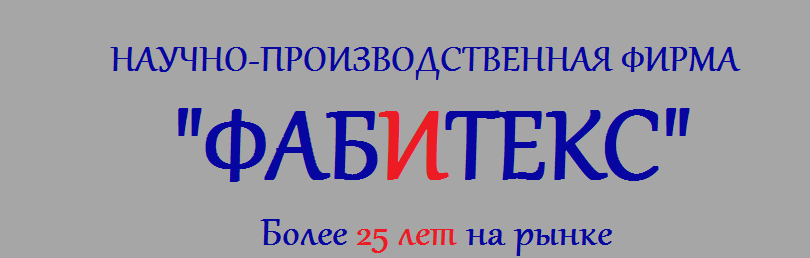 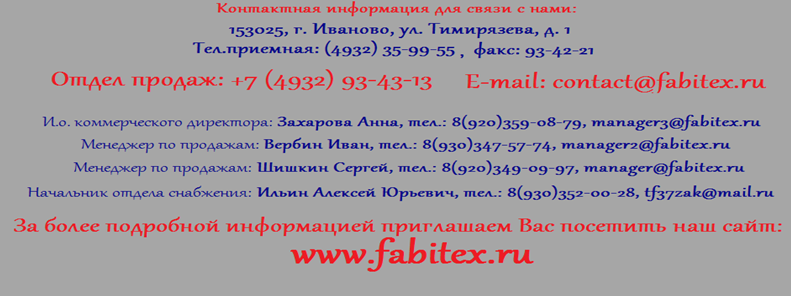 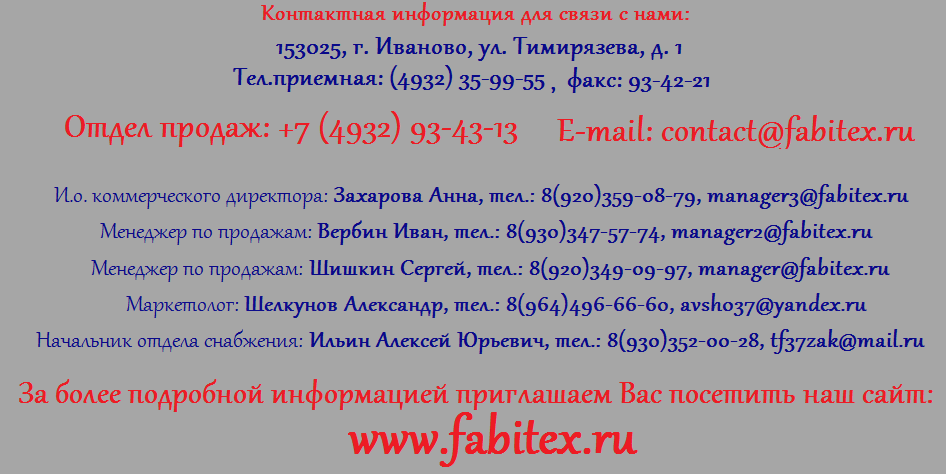 №Наименование товараАртикулСостав, %Ширина, смПлотность, г/м2ПроизводительЦена, руб./п.м.Двунитка суроваяДвунитка суроваяДвунитка суроваяДвунитка суроваяДвунитка суроваяДвунитка суроваяДвунитка суроваяДвунитка суровая1Двунитка суровая103смесовая90±1,5150±10Фабитекс26-902Двунитка суровая104смесовая90±1,5180±10Фабитекс31-803Двунитка суровая (расширенная)104смесовая95±1,5180±10Фабитекс34-204Двунитка суровая107смесовая90±1,5210±10Фабитекс36-205Двунитка суровая (расширенная)107смесовая95±1,5210±10Фабитекс37-606Двунитка суровая108смесовая90±1,5230±10Фабитекс42-10Двунитка аппретированнаяДвунитка аппретированнаяДвунитка аппретированнаяДвунитка аппретированнаяДвунитка аппретированнаяДвунитка аппретированнаяДвунитка аппретированнаяДвунитка аппретированная7Двунитка аппретированная104смесовая90±1,5200±10Фабитекс33-908Двунитка аппретированная (расширенная)104смесовая95±1,5200±10Фабитекс36-209Двунитка аппретированная107смесовая90±1,5240±10Фабитекс38,3010Двунитка аппретированная (расширенная)107смесовая95±1,5240±10Фабитекс39-7011Двунитка аппретированная108смесовая90±1,5260±10Фабитекс43-5012Двунитка аппретированная240100% х/б90±1,5240±10Фабитекс49-80ДиагональДиагональДиагональДиагональДиагональДиагональДиагональДиагональ13Диагональ аппретированная21/2смесовая90±1,5200±10Фабитекс40-70Ткани с дискретным ПВХ — покрытиемТкани с дискретным ПВХ — покрытиемТкани с дискретным ПВХ — покрытиемТкани с дискретным ПВХ — покрытиемТкани с дискретным ПВХ — покрытиемТкани с дискретным ПВХ — покрытиемТкани с дискретным ПВХ — покрытиемТкани с дискретным ПВХ — покрытием14Двунитка с ПВХ (Дискрет-Р)102смесовая90±1,5230±10Фабитекс42-4015Двунитка с ПВХ (Дискрет-Р)104смесовая90±1,5280±10Фабитекс50-3016Двунитка с ПВХ (Дискрет-Р)108смесовая87±1,5340±10Фабитекс57-6017Бязь с ПВХ (Дискрет-Р)142смесовая90±1,5190±10Фабитекс41-3018Диагональ с ПВХ (Дискрет-Р)21смесовая88±1,5330±10Фабитекс52-40БрезентБрезентБрезентБрезентБрезентБрезентБрезентБрезент19Брезент Стандарт +11235 ОПсмесовая90±1,5430±28Фабитекс63-0020Брезент Стандарт11235 ОПсмесовая90±1,5370±28Фабитекс56-0021Брезент Стандарт 211235 ОПсмесовая90±1,5350±28Фабитекс54-0022Брезент Эконом11235 ОПсмесовая90±1,5330±28Фабитекс51-0023Брезент Стандарт ВО11235 ВОсмесовая90±1,5340±28Фабитекс67-00Тик матрацныйТик матрацныйТик матрацныйТик матрацныйТик матрацныйТик матрацныйТик матрацныйТик матрацный24Тик матрацный11/25смесовая165±1,5170±10Фабитекс62-00